重庆新闻奖融合报道、应用创新参评 作品推荐表作品二维码（请用微信扫码）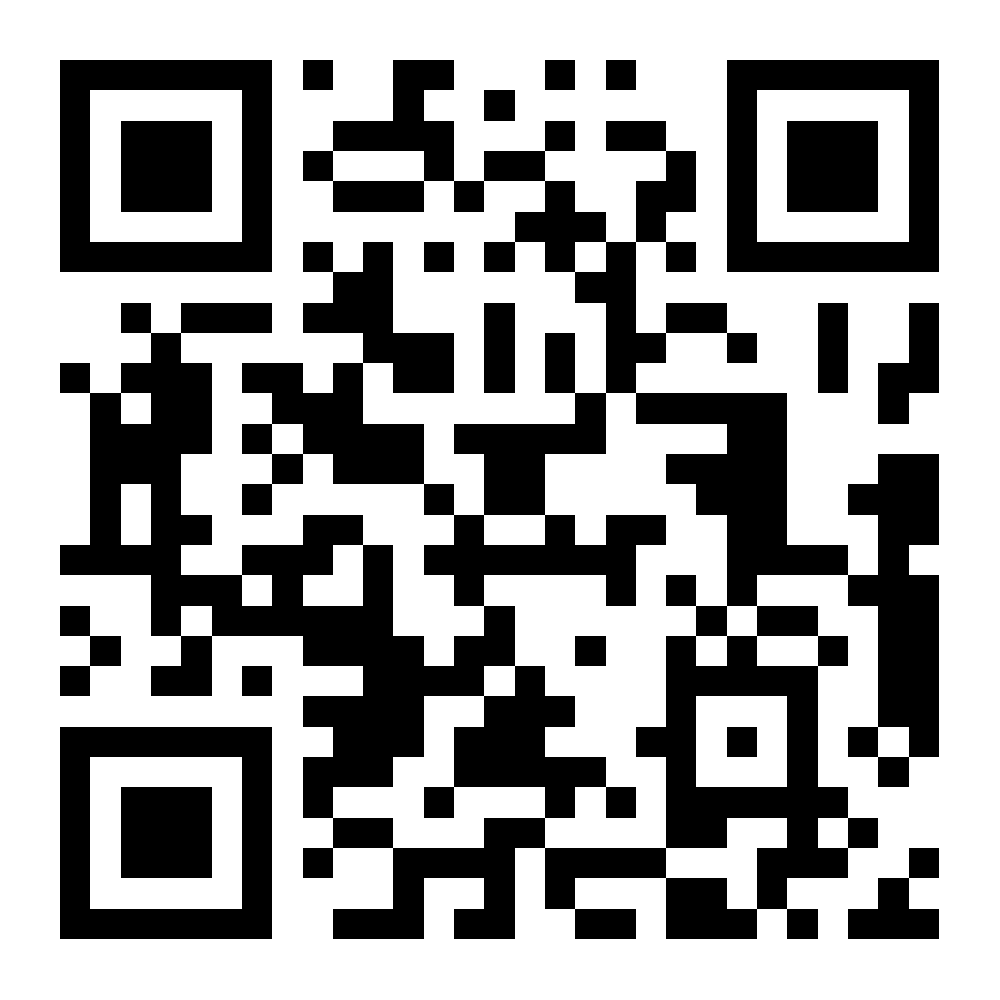 作品链接：https://article.xuexi.cn/articles/index.html?art_id=1155181740773603872&cdn=https%3A%2F%2Fregion-chongqing-resource&item_id=1155181740773603872&study_style_id=video_default&t=1670491597778&showmenu=false&ref_read_id=26cfb50e-4672-4c1c-8b9a-434924a4722e_1670491852546&pid=&ptype=-1&source=share&share_to=wx_single“疫”呼百应【字幕】“等疫情结束......”3年了，这5个字，不知不觉间成了我们联络时，无奈又期待的结束语。无形的战场，无色的硝烟，无声的号角，在石柱，一支又一支无私无畏的抗疫战队一次又一次自觉组建。哪里有需要，他们就向哪里集结；哪里有考验，他们就向哪里挺进。一身白色战袍，一件红色马甲，一卷红色袖章从清晨到日暮，从夜色渐浓到晨光破晓从繁华闹市到背街小巷，从城市到农村他们披甲上阵，同时间赛跑，跟病毒较量；他们步履不停，用勇毅和坚守护一方平安，用行动诠释“让我来、我先上”的担当。他们，是普通却又不平凡的人，是一束束虽不明亮但却炽热的光。他们，也是我们。时有所需，必有所为。“疫”呼百应，绝不退缩！【同期声】“疫”呼百应，绝不退缩！作品标题“疫”呼百应“疫”呼百应“疫”呼百应参评项目融合报道融合报道融合报道主创人员王青钦 游凤 聂棚淑陈柳吟 陈雅王青钦 游凤 聂棚淑陈柳吟 陈雅王青钦 游凤 聂棚淑陈柳吟 陈雅编辑陈雅陈雅陈雅原创单位石柱土家族自治县融媒体中心石柱土家族自治县融媒体中心石柱土家族自治县融媒体中心发布平台学习强国APP、重庆手机台学习强国APP、重庆手机台学习强国APP、重庆手机台发布日期2022年12月8日17时30分2022年12月8日17时30分2022年12月8日17时30分2022年12月8日17时30分2022年12月8日17时30分2022年12月8日17时30分2022年12月8日17时30分作品链接 和二维码https://article.xuexi.cn/articles/index.html?art_id=1155181740773603872&cdn=https%3A%2F%2Fregion-chongqing-resource&item_id=1155181740773603872&study_style_id=video_default&t=1670491597778&showmenu=false&ref_read_id=26cfb50e-4672-4c1c-8b9a-434924a4722e_1670491852546&pid=&ptype=-1&source=share&share_to=wx_single（二维码见背面）https://article.xuexi.cn/articles/index.html?art_id=1155181740773603872&cdn=https%3A%2F%2Fregion-chongqing-resource&item_id=1155181740773603872&study_style_id=video_default&t=1670491597778&showmenu=false&ref_read_id=26cfb50e-4672-4c1c-8b9a-434924a4722e_1670491852546&pid=&ptype=-1&source=share&share_to=wx_single（二维码见背面）https://article.xuexi.cn/articles/index.html?art_id=1155181740773603872&cdn=https%3A%2F%2Fregion-chongqing-resource&item_id=1155181740773603872&study_style_id=video_default&t=1670491597778&showmenu=false&ref_read_id=26cfb50e-4672-4c1c-8b9a-434924a4722e_1670491852546&pid=&ptype=-1&source=share&share_to=wx_single（二维码见背面）https://article.xuexi.cn/articles/index.html?art_id=1155181740773603872&cdn=https%3A%2F%2Fregion-chongqing-resource&item_id=1155181740773603872&study_style_id=video_default&t=1670491597778&showmenu=false&ref_read_id=26cfb50e-4672-4c1c-8b9a-434924a4722e_1670491852546&pid=&ptype=-1&source=share&share_to=wx_single（二维码见背面）https://article.xuexi.cn/articles/index.html?art_id=1155181740773603872&cdn=https%3A%2F%2Fregion-chongqing-resource&item_id=1155181740773603872&study_style_id=video_default&t=1670491597778&showmenu=false&ref_read_id=26cfb50e-4672-4c1c-8b9a-434924a4722e_1670491852546&pid=&ptype=-1&source=share&share_to=wx_single（二维码见背面）https://article.xuexi.cn/articles/index.html?art_id=1155181740773603872&cdn=https%3A%2F%2Fregion-chongqing-resource&item_id=1155181740773603872&study_style_id=video_default&t=1670491597778&showmenu=false&ref_read_id=26cfb50e-4672-4c1c-8b9a-434924a4722e_1670491852546&pid=&ptype=-1&source=share&share_to=wx_single（二维码见背面）https://article.xuexi.cn/articles/index.html?art_id=1155181740773603872&cdn=https%3A%2F%2Fregion-chongqing-resource&item_id=1155181740773603872&study_style_id=video_default&t=1670491597778&showmenu=false&ref_read_id=26cfb50e-4672-4c1c-8b9a-434924a4722e_1670491852546&pid=&ptype=-1&source=share&share_to=wx_single（二维码见背面）作品简介(采编过程)3年战疫，无数人为守护人民群众生命安全和身体健康昼夜奋战，医生护士、党员、群众……自觉组建成无数支抗疫战队，集结挺进，走向疫情最严重的地方，走到人民最需要的地方。该作品经过精心筹划，深入一线，广泛收集战疫一线工作人员生动的工作场景；通过录取同期声“‘疫’呼百应 绝不退缩”，集中体现石柱人民战疫情神；通过交叉剪辑、跳切等手法和技巧，力求更生动、更具吸引力地将战疫情景还原给受众，抓住受众的认同感，为受众营造幸福感和安全感。3年战疫，无数人为守护人民群众生命安全和身体健康昼夜奋战，医生护士、党员、群众……自觉组建成无数支抗疫战队，集结挺进，走向疫情最严重的地方，走到人民最需要的地方。该作品经过精心筹划，深入一线，广泛收集战疫一线工作人员生动的工作场景；通过录取同期声“‘疫’呼百应 绝不退缩”，集中体现石柱人民战疫情神；通过交叉剪辑、跳切等手法和技巧，力求更生动、更具吸引力地将战疫情景还原给受众，抓住受众的认同感，为受众营造幸福感和安全感。3年战疫，无数人为守护人民群众生命安全和身体健康昼夜奋战，医生护士、党员、群众……自觉组建成无数支抗疫战队，集结挺进，走向疫情最严重的地方，走到人民最需要的地方。该作品经过精心筹划，深入一线，广泛收集战疫一线工作人员生动的工作场景；通过录取同期声“‘疫’呼百应 绝不退缩”，集中体现石柱人民战疫情神；通过交叉剪辑、跳切等手法和技巧，力求更生动、更具吸引力地将战疫情景还原给受众，抓住受众的认同感，为受众营造幸福感和安全感。3年战疫，无数人为守护人民群众生命安全和身体健康昼夜奋战，医生护士、党员、群众……自觉组建成无数支抗疫战队，集结挺进，走向疫情最严重的地方，走到人民最需要的地方。该作品经过精心筹划，深入一线，广泛收集战疫一线工作人员生动的工作场景；通过录取同期声“‘疫’呼百应 绝不退缩”，集中体现石柱人民战疫情神；通过交叉剪辑、跳切等手法和技巧，力求更生动、更具吸引力地将战疫情景还原给受众，抓住受众的认同感，为受众营造幸福感和安全感。3年战疫，无数人为守护人民群众生命安全和身体健康昼夜奋战，医生护士、党员、群众……自觉组建成无数支抗疫战队，集结挺进，走向疫情最严重的地方，走到人民最需要的地方。该作品经过精心筹划，深入一线，广泛收集战疫一线工作人员生动的工作场景；通过录取同期声“‘疫’呼百应 绝不退缩”，集中体现石柱人民战疫情神；通过交叉剪辑、跳切等手法和技巧，力求更生动、更具吸引力地将战疫情景还原给受众，抓住受众的认同感，为受众营造幸福感和安全感。3年战疫，无数人为守护人民群众生命安全和身体健康昼夜奋战，医生护士、党员、群众……自觉组建成无数支抗疫战队，集结挺进，走向疫情最严重的地方，走到人民最需要的地方。该作品经过精心筹划，深入一线，广泛收集战疫一线工作人员生动的工作场景；通过录取同期声“‘疫’呼百应 绝不退缩”，集中体现石柱人民战疫情神；通过交叉剪辑、跳切等手法和技巧，力求更生动、更具吸引力地将战疫情景还原给受众，抓住受众的认同感，为受众营造幸福感和安全感。3年战疫，无数人为守护人民群众生命安全和身体健康昼夜奋战，医生护士、党员、群众……自觉组建成无数支抗疫战队，集结挺进，走向疫情最严重的地方，走到人民最需要的地方。该作品经过精心筹划，深入一线，广泛收集战疫一线工作人员生动的工作场景；通过录取同期声“‘疫’呼百应 绝不退缩”，集中体现石柱人民战疫情神；通过交叉剪辑、跳切等手法和技巧，力求更生动、更具吸引力地将战疫情景还原给受众，抓住受众的认同感，为受众营造幸福感和安全感。社会效果该片被学习强国APP重庆学习平台录用发布，被广泛转发播放，并被评为重庆“抗疫”优秀文艺作品，在重庆手机台展播。在三年疫情快要结束之际，以此片致敬全县人民，更是激励着全县人民弘扬伟大抗疫精神，积极投身干事创业、努力开创中国式现代化石柱新篇章的建设热潮中。该片被学习强国APP重庆学习平台录用发布，被广泛转发播放，并被评为重庆“抗疫”优秀文艺作品，在重庆手机台展播。在三年疫情快要结束之际，以此片致敬全县人民，更是激励着全县人民弘扬伟大抗疫精神，积极投身干事创业、努力开创中国式现代化石柱新篇章的建设热潮中。该片被学习强国APP重庆学习平台录用发布，被广泛转发播放，并被评为重庆“抗疫”优秀文艺作品，在重庆手机台展播。在三年疫情快要结束之际，以此片致敬全县人民，更是激励着全县人民弘扬伟大抗疫精神，积极投身干事创业、努力开创中国式现代化石柱新篇章的建设热潮中。该片被学习强国APP重庆学习平台录用发布，被广泛转发播放，并被评为重庆“抗疫”优秀文艺作品，在重庆手机台展播。在三年疫情快要结束之际，以此片致敬全县人民，更是激励着全县人民弘扬伟大抗疫精神，积极投身干事创业、努力开创中国式现代化石柱新篇章的建设热潮中。该片被学习强国APP重庆学习平台录用发布，被广泛转发播放，并被评为重庆“抗疫”优秀文艺作品，在重庆手机台展播。在三年疫情快要结束之际，以此片致敬全县人民，更是激励着全县人民弘扬伟大抗疫精神，积极投身干事创业、努力开创中国式现代化石柱新篇章的建设热潮中。该片被学习强国APP重庆学习平台录用发布，被广泛转发播放，并被评为重庆“抗疫”优秀文艺作品，在重庆手机台展播。在三年疫情快要结束之际，以此片致敬全县人民，更是激励着全县人民弘扬伟大抗疫精神，积极投身干事创业、努力开创中国式现代化石柱新篇章的建设热潮中。该片被学习强国APP重庆学习平台录用发布，被广泛转发播放，并被评为重庆“抗疫”优秀文艺作品，在重庆手机台展播。在三年疫情快要结束之际，以此片致敬全县人民，更是激励着全县人民弘扬伟大抗疫精神，积极投身干事创业、努力开创中国式现代化石柱新篇章的建设热潮中。初评评语(推荐理由)该作品以视频方式致敬所有战疫人员，反映石柱人民“疫”呼百应的精神面貌，有力、生动、深刻；画面聚焦平凡人的战疫细节，震撼且抓人；剪辑松、紧和宜，静、动搭配，视、听流畅，引人深入，显示了编辑的专业、用心。同意推荐。签名：(加盖单位公章)        年  月  日该作品以视频方式致敬所有战疫人员，反映石柱人民“疫”呼百应的精神面貌，有力、生动、深刻；画面聚焦平凡人的战疫细节，震撼且抓人；剪辑松、紧和宜，静、动搭配，视、听流畅，引人深入，显示了编辑的专业、用心。同意推荐。签名：(加盖单位公章)        年  月  日该作品以视频方式致敬所有战疫人员，反映石柱人民“疫”呼百应的精神面貌，有力、生动、深刻；画面聚焦平凡人的战疫细节，震撼且抓人；剪辑松、紧和宜，静、动搭配，视、听流畅，引人深入，显示了编辑的专业、用心。同意推荐。签名：(加盖单位公章)        年  月  日该作品以视频方式致敬所有战疫人员，反映石柱人民“疫”呼百应的精神面貌，有力、生动、深刻；画面聚焦平凡人的战疫细节，震撼且抓人；剪辑松、紧和宜，静、动搭配，视、听流畅，引人深入，显示了编辑的专业、用心。同意推荐。签名：(加盖单位公章)        年  月  日该作品以视频方式致敬所有战疫人员，反映石柱人民“疫”呼百应的精神面貌，有力、生动、深刻；画面聚焦平凡人的战疫细节，震撼且抓人；剪辑松、紧和宜，静、动搭配，视、听流畅，引人深入，显示了编辑的专业、用心。同意推荐。签名：(加盖单位公章)        年  月  日该作品以视频方式致敬所有战疫人员，反映石柱人民“疫”呼百应的精神面貌，有力、生动、深刻；画面聚焦平凡人的战疫细节，震撼且抓人；剪辑松、紧和宜，静、动搭配，视、听流畅，引人深入，显示了编辑的专业、用心。同意推荐。签名：(加盖单位公章)        年  月  日该作品以视频方式致敬所有战疫人员，反映石柱人民“疫”呼百应的精神面貌，有力、生动、深刻；画面聚焦平凡人的战疫细节，震撼且抓人；剪辑松、紧和宜，静、动搭配，视、听流畅，引人深入，显示了编辑的专业、用心。同意推荐。签名：(加盖单位公章)        年  月  日联系人王青钦电话023—81500781023—81500781023—81500781手机18717069213地址石柱土家族自治县南宾街道玉带北街2号石柱土家族自治县南宾街道玉带北街2号石柱土家族自治县南宾街道玉带北街2号石柱土家族自治县南宾街道玉带北街2号石柱土家族自治县南宾街道玉带北街2号邮箱244865289@qq.com